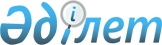 Тыңайтқыштардың құнын (органикалық тыңайтқыштарды қоспағанда) субсидиялау туралы
					
			Күшін жойған
			
			
		
					Қызылорда облыстық әкімдігінің 2014 жылғы 10 шілдедегі N 639 қаулысы. Қызылорда облысының Әділет департаментінде 2014 жылғы 11 шілдеде N 4724 болып тіркелді. Күші жойылды - Қызылорда облыстық әкімдігінің 29.12.2014 N 806 қаулысымен

     Ескерту. Күші жойылды - Қызылорда облыстық әкімдігінің 29.12.2014 N 806 қаулысымен.



      «Агроөнеркәсіптік кешенді және ауылдық аумақтарды дамытуды мемлекеттік реттеу туралы» 2005 жылғы 8 шілдедегі Қазақстан Республикасының Заңына және «Тыңайтқыштардың құнын (органикалық тыңайтқыштарды қоспағанда) субсидиялау қағидаларын бекіту туралы» Қазақстан Республикасы Үкіметінің 2014 жылғы 29 мамырдағы № 574 қаулысына сәйкес Қызылорда облысының әкімдігі ҚАУЛЫ ЕТЕДІ:

      1. 

Осы қаулының 1-қосымшасына сәйкес субсидияланатын тыңайтқыш түрлері және өндірушілер сатқан тыңайтқыштардың 1 тоннасына арналған субсидия нормалары;



      осы қаулының 2-қосымшасына сәйкес субсидияланатын тыңайтқыш түрлері және тыңайтқыш жеткізушіден және (немесе) шетелдік тыңайтқыш өндiрушiлерден сатып алынған тыңайтқыштардың 1 тоннасына арналған субсидия нормалары белгіленсін.

      2. 

«Қызылорда облысының ауыл шаруашылығы басқармасы» мемлекеттік мекемесі заңнамада белгіленген тәртіппен осы қаулыдан туындайтын шараларды қабылдасын.

      3. 

Осы қаулының орындалуын бақылау Қызылорда облысы әкімінің орынбасары С.С. Қожаниязовқа жүктелсін.

      4. 

Осы қаулы алғашқы ресми жарияланған күнінен кейін күнтізбелік он күн өткен соң қолданысқа енгізіледі.

 

  

Субсидияланатын тыңайтқыш түрлері және өндірушілер сатқан тыңайтқыштардың 1 тоннасына арналған субсидия нормалары

 

      Ескерту:



      N–азот;



      P2 O5– фосфор.

  

Субсидияланатын тыңайтқыш түрлері және тыңайтқыш жеткізушіден және (немесе) шетелдік тыңайтқыш өндірушілерден сатып алынған тыңайтқыштардың 1 тоннасына арналған субсидия нормалары

 

      Ескерту:



      N – азот;



      Р – фосфор;



      К – калий.

 
					© 2012. Қазақстан Республикасы Әділет министрлігінің «Қазақстан Республикасының Заңнама және құқықтық ақпарат институты» ШЖҚ РМК
				

      Қызылорда облысының әкімі



      КЕЛІСІЛДІ

      Қазақстан Республикасының

      Ауыл шаруашылығы министрі

      _____________А. Мамытбеков

      2014 жылғы «11» шілдеҚ. Көшербаев

 

 

 

 

 

Қызылорда облысы әкімдігінің

2014 жылғы «10» шілдедегі

№ 639 қаулысына 1-қосымша

 

р/сСубсидияланатын тыңайтқыштардың түрлеріӨлшем бірлігіБір өлшем бірлігінің құнын арзандату пайызыБір бірлікке арналған субсидия нормасы, теңге

1Аммиак селитрасы (N-34,4%)тонна49,928 842

2Аммофос (N-10%, P2 O5 -46 %)тонна49,944 910

3Фосфорит ұны (P2 O5 -17%)тонна49,98 193

4Жай суперфосфат (P2 O5 -19 %)тонна49,924 451

5Аммоний сульфаты (N-21%)тонна49,922 569

6Байытылған суперфосфат 

(P2 O5 -21,5 %)тонна49,915 968

7Супрефос-NS 

(N-12%, P2О5-24%)+(Ca;Mg;SO3)тонна49,944 910

8«Б» маркалы «МЭРС» микротыңайтқышы литр49,95 988

Қызылорда облысы әкімдігінің

2014 жылғы «10» шілдедегі

№ 639 қаулысына 2-қосымша

р/сСубсидияланатын тыңайтқыштардың түрлеріӨлшем бірлігіБір өлшем бірлігінің құнын арзандату пайызыБір бірлікке арналған субсидия нормасы, теңге

1Карбамид (N-46,3%)тонна29,925 415

2Аммоний сульфаты 

(N-21%) тонна29,910 465

3Нитроаммофоска

(N-15%, P-15%, K-15%)тонна29,929 900

4Аммоний сульфаты (Капролактамды) 

(N-21%, ) тонна29,911 577

5КАС (калий аммиак селитрасы) 

N-27-33%литр29,914,95